Рабочий лист 5(учителю)Остановка «Мезозой»Следуйте к точке 7 на плане океанариума.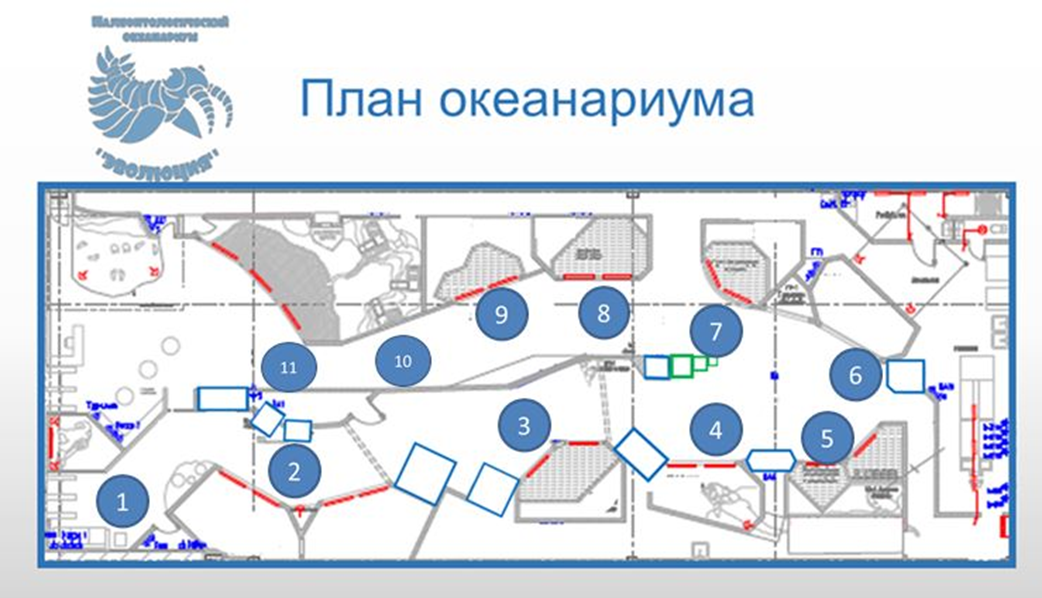 Задание 1. Рассмотрите обитателей аквариума. Прочитайте названия обитателей и отметьте необходимый вариант ответа.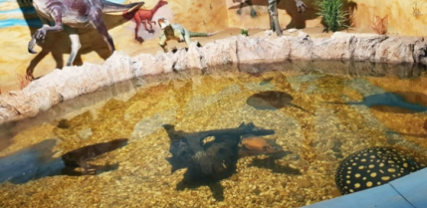 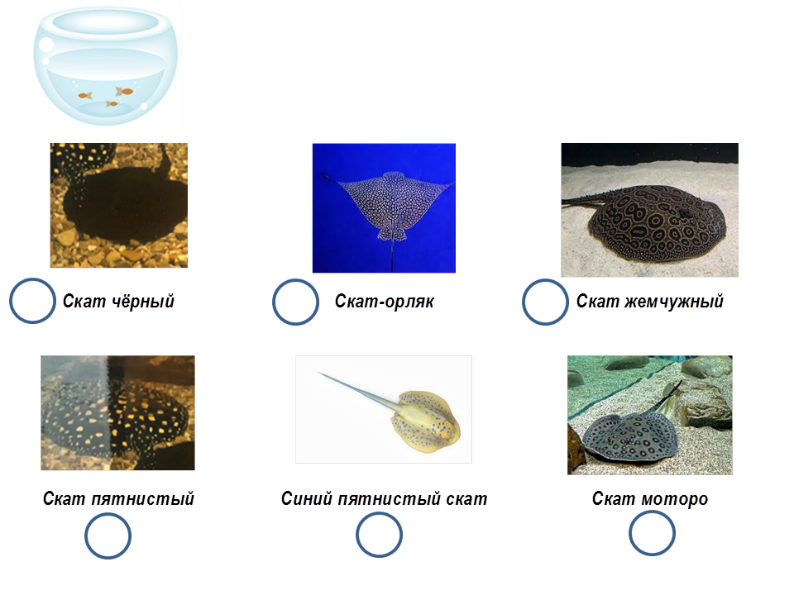 Верный ответ.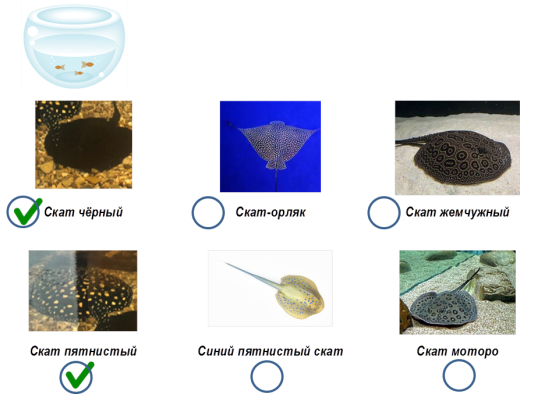 Почему скат называется донной рыбой? Дайте развёрнутый ответ.(Скаты большую часть жизни проводят на дне. Нижний рот скатов позволяет им добывать пищу с грунта).Предположите, почему все скаты имеют разный окрас.(Окрас верхней части зависит от среды обитания ската). Задание 2. Рассмотрите схему обычного аквариума и аквариум в точке 7.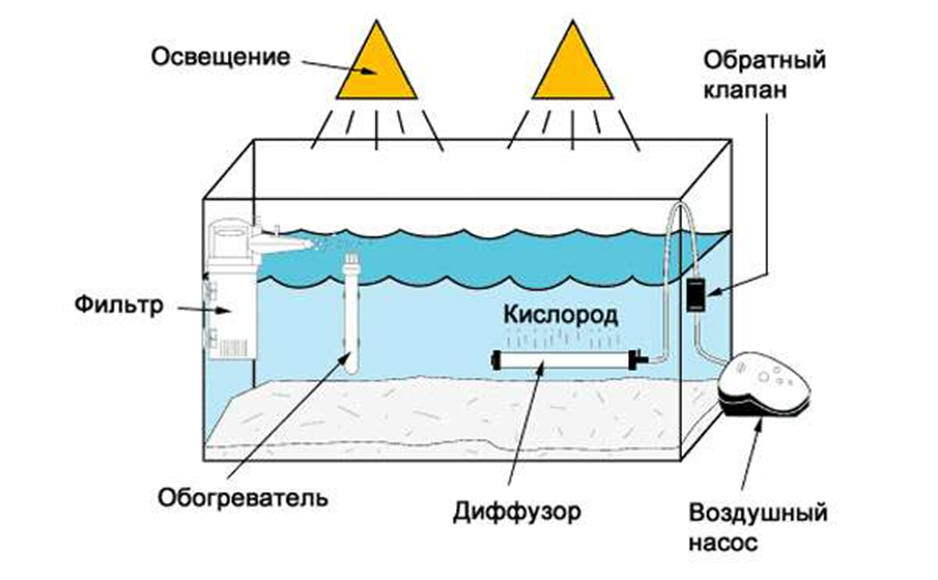 Перечислите элементы оснащения аквариума и укажите их предназначение.(Воздушный насос подаёт воздух в аквариум.Освещение подаёт дополнительный свет, необходимый обитателям аквариума. Фильтр очищает воду.Обогреватель подогревает воду до необходимой температуры).Задание 3. Рассмотрите силуэты морских обитателей. Найдите среди них силуэт обитателя аквариума, обведите его в кружок.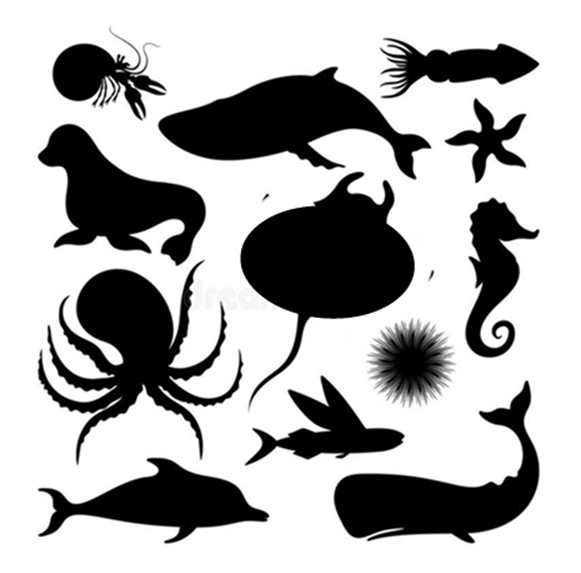 Верный ответ: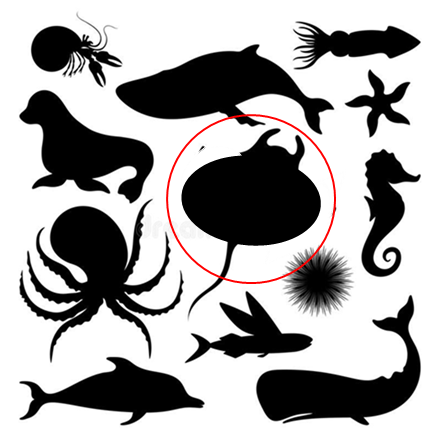 В неволе животные добывают пищу самостоятельно. В Океанариуме за животными ухаживают ки́перы. 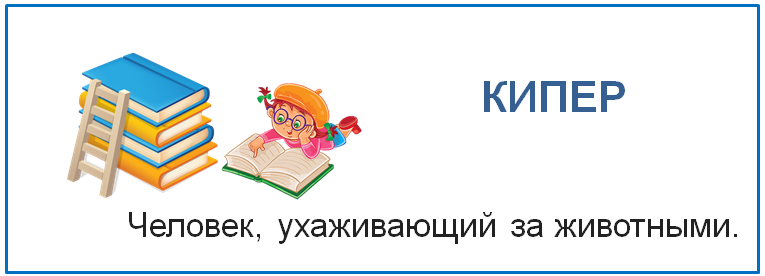 Задание 4. Прочитайте.Большинство видов скатов ведёт придонный образ жизни и питается креветками, кальмарами и иглокожими, планктоном и мелкой рыбой.Составьте меню для скатов в океанариуме. Укажите верные позиции:КреветкиКальмарыМелкая рыбаМорская капустаРыбные консервыЗадание 5. Задача. Рассчитайте суточную норму для кормления скатов в океанариуме и стоимость набора питания. Используйте данные таблицы и свои наблюдения.Алгоритм работыОпределить количество корма каждого вида и его стоимость. Определить количество скатов в аквариуме.Вычислить стоимость для кормления всех скатов в аквариуме.Ответы занесите в таблицу: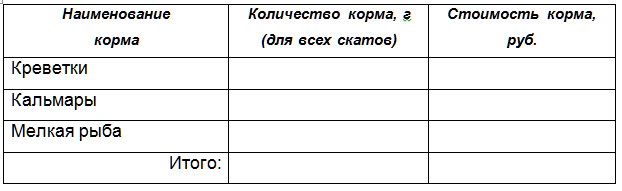 Задание 6. Подойдите к террариуму напротив точки 8 (зелёные квадраты на схеме) и рассмотрите животных. 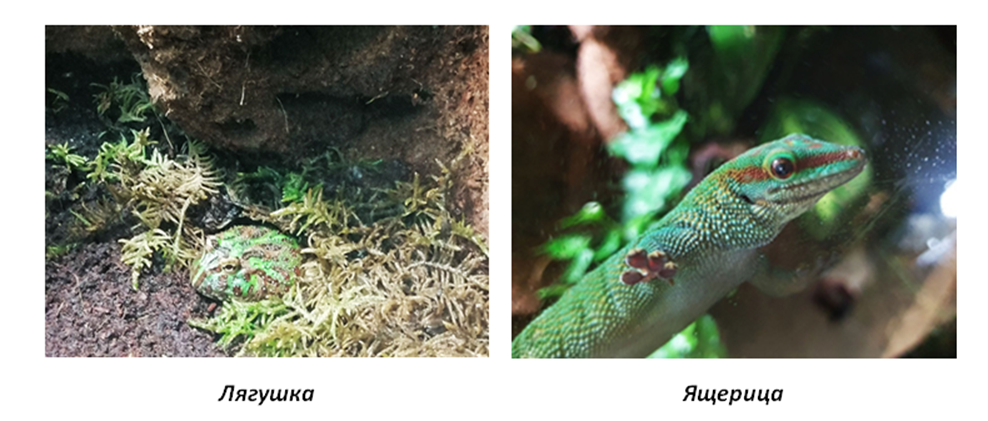 В меловой период возникли первые ящерицы и змеи. Они дошли до наших дней практически без изменений. Запишите информацию о живых организмах мезозоя в сводную таблицу. Подчеркните названия животных, которые существуют и сегодня.Задание 7. Подойдите к точке 9. Познакомьтесь с представителями фауны мелового периода. 1. Как долго длился меловой период? Для ответа используйте данные геохронологической шкалы.145  65 = 80 Ответ: 80 миллионов лет.2. Рассмотрите картинки и опишите рыбу по плану. (Возможна организация групповой работы).ПланРазмер (крупный, средний, мелкий)Форма тела (плоская, продолговатая, шарообразная…)Окрас туловища (тёмный, светлый, яркий…)Где обитает (море, река)Детали (запомнившиеся вам сведения)Какие важные правила учитывают сотрудники океанариума при заселении разных видов рыб в один и тот же аквариум? Укажите верные ответы.Одинаковая температура содержания разных особей.Одинаковая необходимая освещённость аквариума.Агрессивность в отношениях между рыбами.Разные цепи питания.Разнообразие и красота окраса.Задание 8. Используя информацию, полученную при решении заданий в рабочем листе, составьте список необходимых правил для организации домашнего аквариума.Одинаковая температура содержания разных рыб.Одинаковая необходимая освещённость аквариума.Разные цепи питания обитателей аквариума.Отсутствие агрессивности в отношениях между рыбами аквариума.(Возможны другие формулировки и большее количество правил).Информация для контроля заполнения таблицы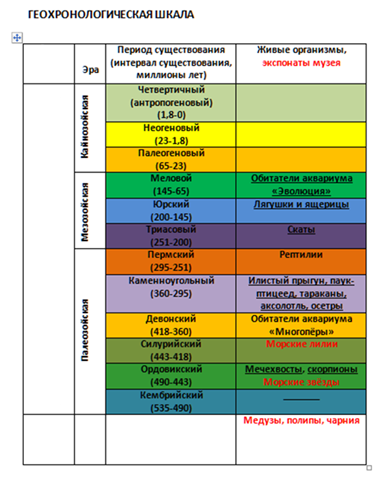 (Таблица подаётся учащимся на отдельном листе).НаименованиекормаКоличество корма, г(для одного ската в сутки)Цена, руб. (за 100 г)Креветки2040Кальмары1030Мелкая рыба2015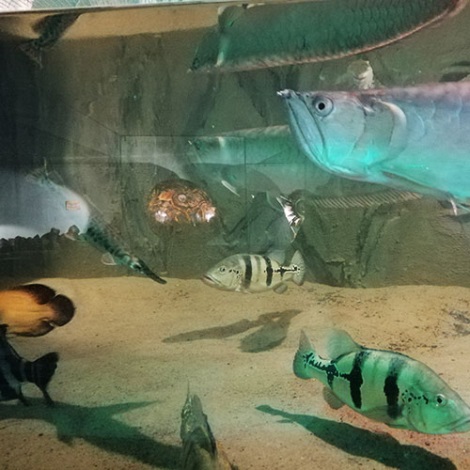 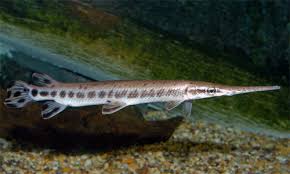 АраванПанцирная щука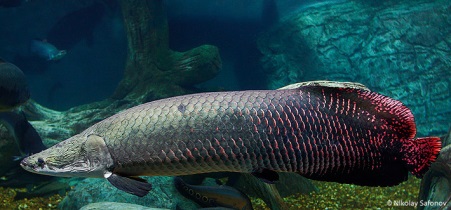 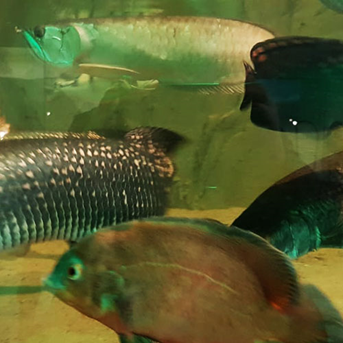 АрапаймАстронотус